Noteguide for The Curve of Binding Energy- Videos 30O	    Name				The curve of binding energy: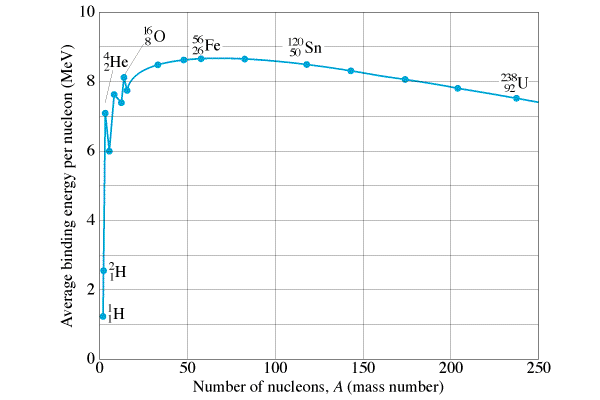 Define:Binding energy per nucleon - What’s more and less stable – Mark where fusion (joining) and fission (splitting) can release energy.  Where are the most stable nuclei?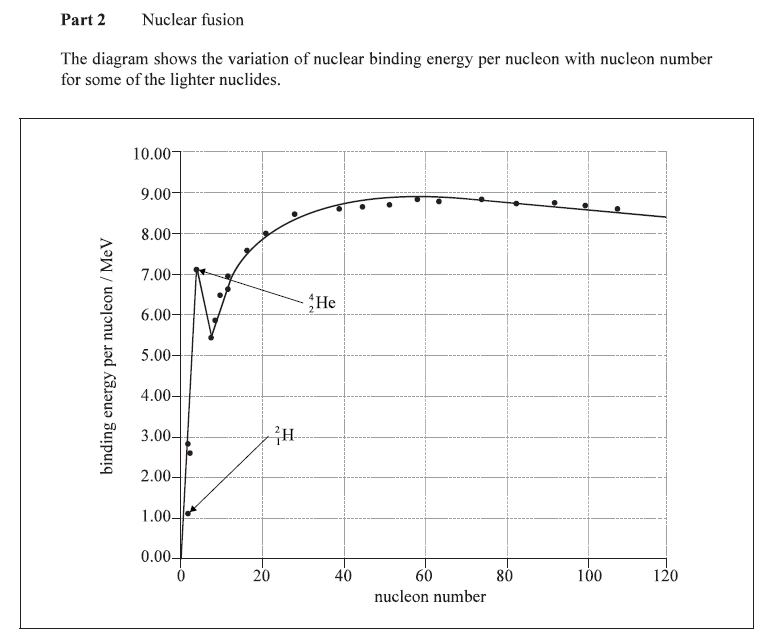 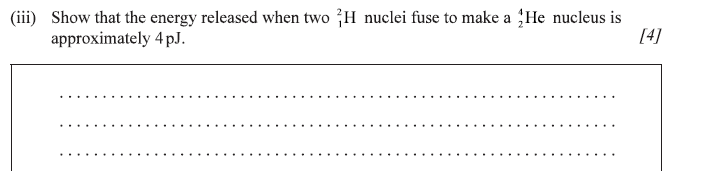 Finding Q-Value from Binding Energy per nucleon: (We did these before using mass)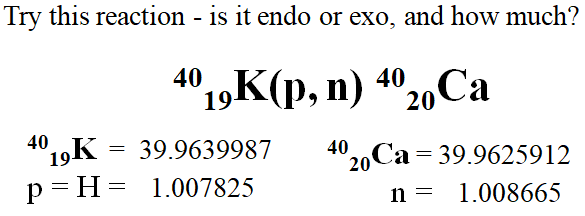 K-40 has a BE of 8.538080 MeV per nucleonCa-40 has a BE of 8.551299 MeV per nucleon (Q =  +0.529 MeV (Exo)) (-12.30 MeV)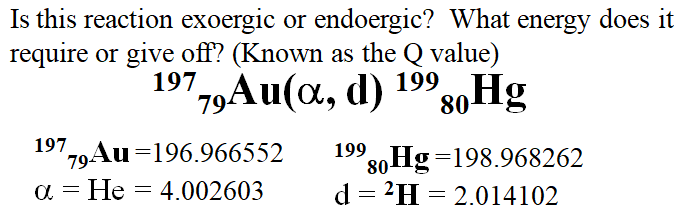 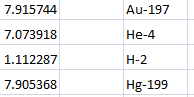 Fusion powers the sun:Energy comes primarily from the Proton-Proton cycle:1H + 1H = 2H + e+ + ν1H + 2H = 3He + γ3He + 3He = 4He + 1H + 1HHelium can also fuse:4He + 4He = 8Be + γ4He + 8Be = 12C + γCarbon can fuse as well:12C + 12C = 24Mg + γ16O + 16O = 28Si + 4He